Para qualquer informação por favor contacte o escritório da nossa paróquia: 732- 254-1800 linha 15 em Português.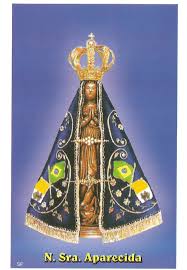 A secretaria Humbelina estará no escritório da paróquia para atender em Português, nas segundas-feiras e quartas-feiras, das 9:00 AM-3:00 PM e sextas-feiras das 9:00AM-2:00PM.GRUPOS E MINISTÉRIOS NA NOSSA COMUNIDADENeste boletim destacaremos o Grupo de Oração Aguas Viva. Grupo de Oração Agua Viva. A nossa devoção e’ ao Divino Espirito Santo. O nosso Carisma e’ Louvor e Adoração. Nossas orações são espontâneas. Aquela que nasce do mais íntimo de nosso coração. O Grupo de Oração Agua Viva, acontece todas as quartas feiras as 8:00 PM. Primeiro assistimos a Santa Missa as 7:30, apos’ a Missa rezamos o Terço e ali entregamos nas mãos de N.Sra. tudo que trazemos em  nosso coração naquele dia, fazemos um grande louvor com música e orações e também invocamos a presença do Espirito Santo no meio de nós. Passando todo esse momento de entrega na presença do Pai, Filho e Espirito Santo, fazemos um momento com a palavra, pegando numa passagem Bíblica, (estudada antes em casa) e ali fazemos uma pequena interpretação da mesma. Terminamos com um canto final, orações de agradecimento, e o abraço da paz.Toda terceira quarta-feira do mês damos lugar a adoração do Santíssimo. Também sempre recebemos pregadores vindo de outras comunidades, especialmente do Brasil.-----------------------------------------------------------------------CATEQUESENo Sábado 25 de Fevereiro há uma reunião para todos os pais das crianças da 1ª Comunhão as 5 PM no salão da Igreja. No Domingo 26 de Fevereiro as 10 AM há reunião para todos os pais das crianças da 6ª classe para a Profissão de Fé.----------------------------------------------------------------------------------PEREGRINAÇÃO AO SANTUÁRIO IMACULADO CORAÇÃO DE MARIA EM WASHINGTON, NJ (BLUE ARMY SHRINE)A Peregrinação anual a pé ao Santuário em Washington NJ esta’ sendo programada para dias 27, 28, e 29 de Maio. Aqueles que desejarem caminhar por favor contacte a Sra. Rosa Fernandes o mais breve possível para que ela possa fazer reservas de estadia suficientes. ---------------------------------------------------------------------------------- CONSELHO PAROQUIAL E COMISSÕESPor favor contacte o escritório ou o Pe. Damian se estiver interessado em servir no Conselho Paroquial, ou nas comissões da festa de aniversário da paróquia em 2019, ou da festa da Paroquia no dia 18 de Junho. ----------------------------------------------------------------------------------Nossa Despensa de Tempo, Talento, & TesouroOfertório de 11 e 12 de Fevereiro 2017Coleta: $5,192.50 + pelo correio: $568.00Coleta total: $5,760.50Coleta para despesa da limpeza da neve: $1,913.00Muito obrigado a todos pela vossa generosidade e sacrifício!INTENÇÕES DAS MISSAS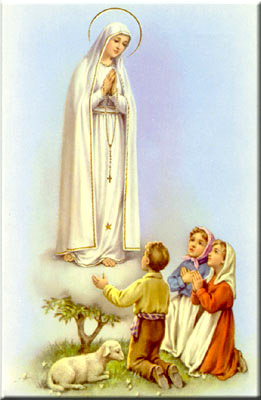 +Sábado 18 de Fevereiro- Sara Rocha e rezamos por António Pereira e esposa+Domingo 19 de fevereiro- Artur Dantas e esposa+Quarta-feira 22 de Fevereiro- Augusto Balugas (Aniversario) e rezamos por Carolino Parracho+Sábado 25 de Fevereiro- Marcelino da Rocha Semião+Domingo 26 de Fevereiro- Manuel Lucas Novo---------------------------------------------------------------------------------BEATOS FRANCISCO E JACINTA MARTO (20 FEVEREIRO)“Eu te bendigo, ó Pai, porque escondeste estas verdades aos sábios e inteligentes e as revelastes aos pequeninos”. Com estas palavras, Jesus louva os desígnios do Pai celeste: “Sim, Pai, Eu Te bendigo, porque assim foi do Teu agrado”. Quiseste abrir o Reino aos pequeninos.Por desígnio divino, veio do céu a esta terra, à procura dos pequeninos privilegiados do Pai, uma mulher revestida com o Sol. Fala-lhes com voz e coração de Mãe: convida-os a oferecerem-se como vítimas de reparação, oferecendo-se ela para os conduzir, seguros, até Deus. Foi então que das suas mãos maternais saiu uma luz que os penetrou intimamente, sentindo-se imersos em Deus como quando uma pessoa – explicam eles – se contempla num espelho. Mais tarde, Francisco, um dos três privilegiados, exclamava: nós estávamos a arder naquela luz que é Deus e não nos queimávamos. Como é Deus? Não se pode dizer. Isto sim que a gente não pode dizer. Deus: uma luz que arde mas não queima. A mesma sensação teve Moisés quando viu Deus na sarça-ardente. Ao beato Francisco, o que mais o impressionava e absorvia era Deus naquela luz imensa que penetrara no íntimo dos três. Na sua vida, dá-se uma transformação que poderíamos chamar radical; uma transformação certamente não comum em crianças da sua idade. Entrega-se a uma vida espiritual intensa que se traduz em oração assídua e fervorosa, chegando a uma verdadeira forma de união mística com o Senhor. Isto mesmo leva-o a uma progressiva purificação do espírito através da renúncia aos seus gostos e até às brincadeiras inocentes de criança. Suportou os grandes sofrimentos da doença que o levou à morte, sem nunca se lamentar. Grande era no pequeno Francisco, o desejo de reparar as ofensas dos pecadores, esforçando-se por ser bom e oferecendo sacrifícios e oração. E Jacinta sua irmã, quase dois anos mais nova que ele, vivia animada pelos mesmos sentimentos. Na sua solicitude materna, a Santíssima Virgem veio a Fátima, pedir aos homens para não ofenderem mais a Deus Nosso Senhor, que já está muito ofendido. Dizia aos pastorinhos: Rezai, rezai muito e fazei sacrifícios pelos pecadores, que vão muitas almas para o inferno por não haver que se sacrifique e peça por elas. A pequena Jacinta sentiu e viveu como própria esta aflição de Nossa Senhora, oferecendo-se heroicamente como vítima pelos pecadores. Um dia – já ela e Francisco tinham contraído a doença que os obrigava a estarem de cama – a Virgem Maria veio visitá-los a casa, como conta a pequenita: Nossa Senhora veio-nos ver e diz que vem buscar o Francisco muito em breve para o céu. E a mim perguntou-me se queria ainda converter mais pecadores. Disse-lhe que sim. E, ao aproximar-se o momento da partida do Francisco, Jacinta recomenda-lhe: Dá muitas saudades minhas a Nosso Senhor e a Nossa Senhora e diz-lhes que sofro tudo quanto Eles quiserem para converter os pecadores. Jacinta ficara tão impressionada com a visão do inferno, durante a aparição de treze de Julho, que nenhuma mortificação e penitência era demais para salvar os pecadores. (João Paulo II, Homilia da Missa da Beatificação de Francisco e Jacinta Marto no dia 13 de Maio 2000, em Fátima)